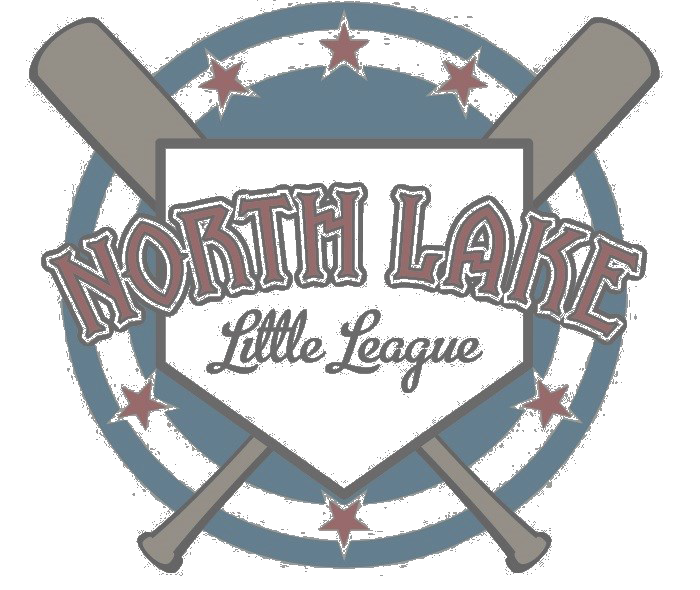 Player NameUniform NumberJersey ReceivedDeposit ReceivedJersey ReturnedDeposit Returned